Сумська міська радаVІII СКЛИКАННЯ           СЕСІЯРІШЕННЯвід                     2023 року  №        -МРм. СумиРозглянувши звернення громадянина, надані документи, враховуючи рекомендації постійної комісії з питань архітектури, містобудування, регулювання земельних відносин, природокористування та екології Сумської міської ради (протокол від 05 вересня 2023  року №  68), враховуючи відповідно до статей 12, 120 122, 123 Земельного кодексу України,  абзацу другого частини третьої статті 15 Закону України «Про доступ до публічної інформації», керуючись пунктом 34 частини першої статті 26 Закону України «Про місцеве самоврядування в Україні», враховуючи постанову Сумського апеляційного суду справа № 592/1886/22 від 06.04.2023 Сумська міська рада  ВИРІШИЛА:Відмовити Сільченку Андрію Леонідовичу  () у наданні в оренду земельної ділянки за адресою: м. Суми, вул. Металургів, 17/1, площею 0,1500 га, кадастровий номер 5910136600:17:030:0018, категорія та функціональне призначення земельної ділянки: землі житлової та громадської забудови, під розміщеним магазином у зв’язку з невідповідністю вимогам законів, прийнятих відповідно до них нормативно-правових актів, а саме: на зазначеній земельній ділянці розміщений об’єкт нерухомого майна, що знаходиться у власності Приватної фірми «Ордекс» ().Сумський міський голова				               Олександр ЛИСЕНКОВиконавець: Клименко ЮрійІніціатор розгляду питання – постійна комісія з питань архітектури, містобудування, регулювання земельних відносин, природокористування та екології Сумської міської радиПроєкт рішення підготовлено департаментом забезпечення ресурсних платежів Сумської міської ради.Доповідач – Клименко Юрій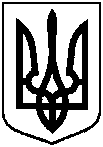 Проєкт оприлюднено«__»_________________2023 р.Про відмову Сільченку Андрію Леонідовичу у наданні в оренду земельної ділянки за адресою: м. Суми, вул. Металургів, 17/1, площею 0,1500 га